          Отловленные сотрудниками индивидуального предпринимателя Голомидова Екатерина Сергеевна животные без владельцев на территории городского округа Верхний Тагил находятся в приюте, расположенном по адресу: 624005, Российская Федерация, Свердловская область, Сысертский район, поселок Октябрьский, ул. Дружбы (за центральной котельной).      График работы приюта: понедельник – пятница, с 15-00 часов до 17 – 00 часов, с предварительным звонком для согласования времени посещения      (телефон 8 919 377 56 12).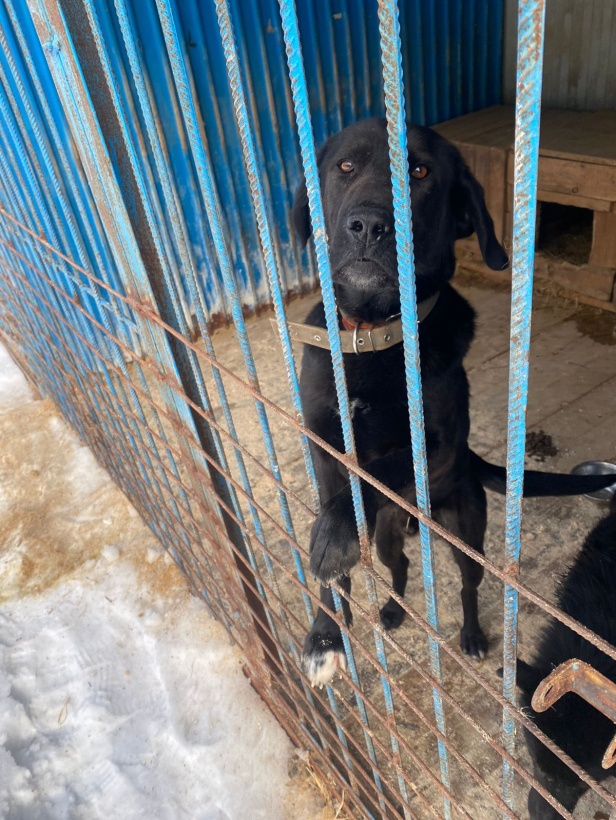 Отлов животного без владельца проведен 02.03.2022 г.в городе Верхний Тагил,улица Строительная 8А.самец, беспородный,    окрас черный,возраст - 2 года.
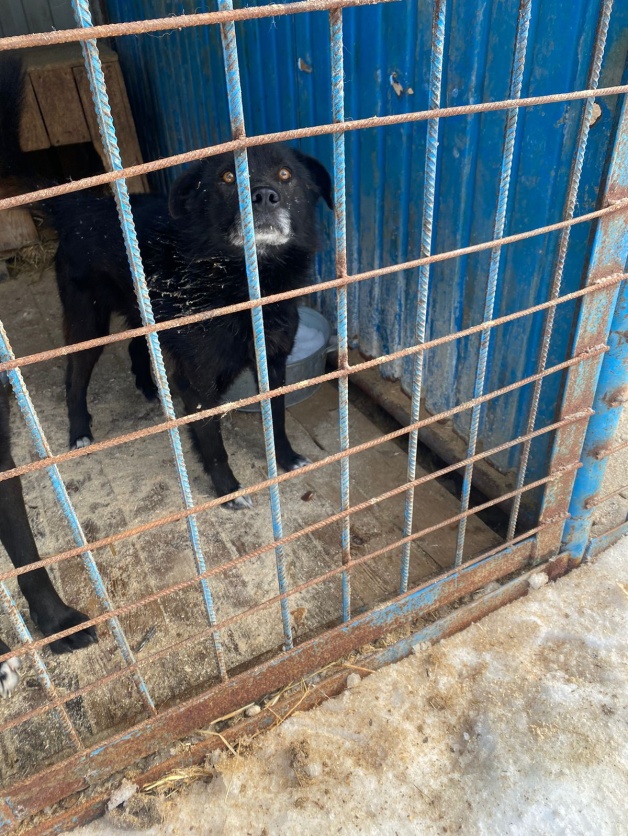 Отлов животного без владельца проведен 02.03.2022 г.в городе Верхний Тагил,улица Строительная 8А.самец, беспородный,    окрас черный,возраст - 1 год.
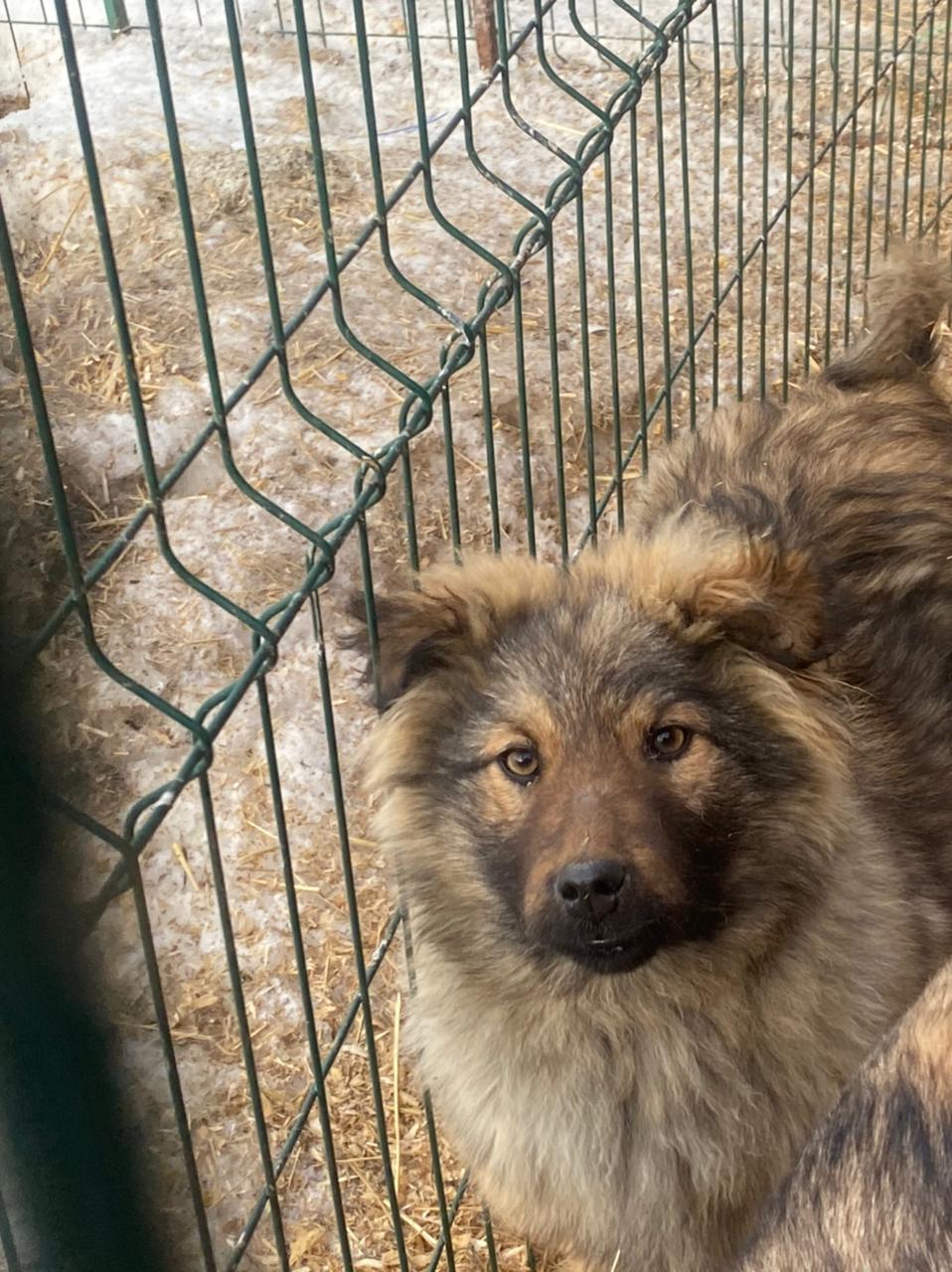 Отлов животного без владельца проведен 02.03.2022 г.в городе Верхний Тагил,улица Некрасова 2А.самка, беспородная,    окрас серый,возраст - 1 год.


